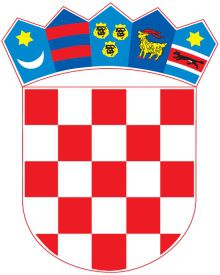         REPUBLIKA HRVATSKA          ZADARSKA ŽUPANIJA OSNOVNA ŠKOLA KRUNE KRSTIĆAZ   A   D   A   RZadar,  10. travnja 2024. godineKlasa: 602-01/24-01/17Urbroj: 2198-1-2-24-5Na temelju Pravilnika o izvođenju izleta, ekskurzija i drugih odgojno-obrazovnih aktivnosti izvan škole („Narodne novine“, 67/14., 81/15 i 53/21.), roditelji učenika četvrtih razreda OŠ Krune Krstića na roditeljskom sastanku održanom  dana 10.4.2024.godine donijeli suODLUKUI.Turistička agencija Eridan iz Kaštel Starog , odabrana je za organizaciju ekskurzije učenika osmih razreda OŠ Krune Krstića.II.Ova odluka stupa na snagu danom donošenja i objavljuje se na internetskoj stranici škole.Predsjednik  Povjerenstva            Sani Arbanas